§18132.  Master oil burner technician or solid fuel technician1.  Scope of license.  The permitted activities for a person licensed as a master oil burner technician or master solid fuel technician are as follows.A.  A master oil burner technician may install, clean, service, alter or repair oil burning equipment and must hold one or more of the following authorities: number one and number 2 oils up to 15 gallons per hour; number one and number 2 oils over 15 gallons per hour; number 4, number 5 and number 6 oils; number one to number 6 oils; and pellet-fired central heating appliances.  [PL 2015, c. 169, §4 (NEW).]B.  A master solid fuel technician may install, clean, service, alter or repair solid fuel burning equipment.  [PL 2015, c. 169, §4 (NEW).][PL 2015, c. 169, §4 (AMD).]2.  Professional qualifications.  Each applicant for a master oil burner or solid fuel license must pass an examination approved by the board and meet the following qualifications:A.  The applicant must demonstrate 4 years of licensed practical experience as an apprentice oil burner technician or solid fuel technician or a journeyman oil burner technician or solid fuel technician and evidence that the licensed practical experience for at least 2 of those 4 years was as a licensed journeyman oil burner technician or solid fuel technician or other requirements the board may establish.  Courses approved by the board that apply to a journeyman license cannot be applied toward the requirements for a master license.  [PL 2015, c. 169, §4 (AMD).]B.    [PL 2015, c. 169, §4 (RP).]An out-of-state applicant must present satisfactory evidence to the board of experience in installing, cleaning, servicing, altering and repairing oil or solid fuel burning equipment.[PL 2015, c. 169, §4 (AMD).]SECTION HISTORYPL 2009, c. 344, Pt. C, §3 (NEW). PL 2009, c. 344, Pt. E, §2 (AFF). PL 2015, c. 169, §4 (AMD). The State of Maine claims a copyright in its codified statutes. If you intend to republish this material, we require that you include the following disclaimer in your publication:All copyrights and other rights to statutory text are reserved by the State of Maine. The text included in this publication reflects changes made through the First Regular and Frist Special Session of the 131st Maine Legislature and is current through November 1, 2023
                    . The text is subject to change without notice. It is a version that has not been officially certified by the Secretary of State. Refer to the Maine Revised Statutes Annotated and supplements for certified text.
                The Office of the Revisor of Statutes also requests that you send us one copy of any statutory publication you may produce. Our goal is not to restrict publishing activity, but to keep track of who is publishing what, to identify any needless duplication and to preserve the State's copyright rights.PLEASE NOTE: The Revisor's Office cannot perform research for or provide legal advice or interpretation of Maine law to the public. If you need legal assistance, please contact a qualified attorney.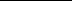 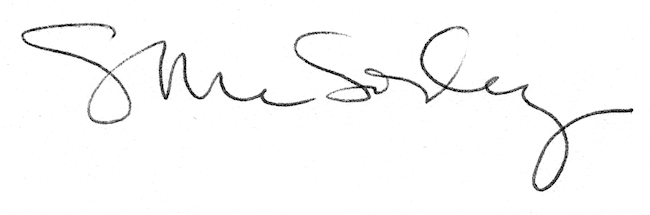 